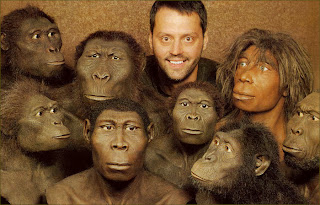 Тема. Соціологія особистостіЩо вивчає соціологія особистостіЯкі елементи входять до структури особистостіВід яких факторів залежить процес соціалізації особистості1. Предмет соціології особистості та її основні проблемиОсновним елементом суспільства, будь-якої форми соціальності є людина. Оскільки особистість є продуктом соціуму, то особливе місце серед соціально-психологічних дисциплін посідає соціологія особистості.Соціологія особистості — це галузь соціології, яка вивчає особистість як об'єкт і суб'єкт соціальних відносин крізь призму суспільно-історичного прогресу, ціннісних суспільних систем, взаємозв'язків особи і соціальних спільнот.Об'єктом даної галузі є соціальний суб'єкт, зокрема людина й особистість, а предметом — соціальна сутність людини та закони становлення і змін особистості у процесі життя.Особистість є об'єктом вивчення багатьох гуманітарних дисциплін — філософії, психології, антропології, соціології та ін. Специфіка соціологічного підходу до особистості полягає в тому, що соціологія намагається дослідити людину як найважливіший елемент суспільного життя, виділити її соціальні характеристики, визначити весь спектр її взаємодії з суспільством, з соціальними спільнотами, з іншими індивідами. Інакше кажучи, у соціології особистість розглядається не як продукт природи, а передусім як сукупність суспільних відносин, продукт суспільства. Особлива увага у соціології особистості приділяється дослідженням взаємозв'язків параметрів соціальних структур та особистісних якостей людей у відповідних соціальних групах. Без дослідження системи особистості, без вивчення процесів, які охоплюють повсякденні міжособистісні відносини, неможливо зрозуміти соціальні процеси, які управляють складними структурами суспільств.Можна виділити наступні основні аспекти соціологічного аналізу особистості і відповідні до них групи проблем.1. Людина вивчається як елемент соціальної системи, представник різноманітних соціальних утворень, соціальних спільнот, соціальних інститутів та організацій. У даному аспекті досліджуються проблеми інтеграції особистості до складу різних соціальних спільнот, процеси взаємозв'язку особистості і суспільства, особистості і соціальної групи чи спільноти.2. Будучи елементом соціальних спільнот, всіх соціальних систем, особистість сама виступає як складна система в сукупності всіх своїх численних соціальних якостей, котрі виступають елементами структури особистості. Актуальними проблемами в даному гоган і виступають проблеми типології особистості, аналізу тих властивостей, що складають її структуру.3. Особистість досліджується в соціологічній теорії як об'єкт впливу з боку суспільства та його структур. Досліджуються проблеми формування особистості, розвитку її потреб під впливом певної культури, через взаємозв'язок з певними соціальними спільнотами, а також проблеми виховання, освіти, соціалізації особистості.4. Особистість виступає не лише об'єктом, але й суб'єктом суспільних змін, творцем соціальних спільноті суспільного розвитку, джерелом суспільного життя. В даному аспекті актуальними для соціологічного дослідження виявляються проблеми соціальної діяльності особистості, процеси регуляції та саморегуляції діяльності особистості, фактори і критерії соціальної активності.2. Структурні елементи особистостіПочинаючи з Демокріта, який порівнював людину з малим світом, і до сьогоднішніх днів проблема особистості є особливо актуальною. Розуміння її сутності — одне з найскладніших неоднозначних питань сучасності.Для розкриття поняття особистості потрібно розмежувати його з близькими за змістом поняттями "людина", "індивід", "індивідуальність".Термін "людина" вживається як родове поняття, що вказує на приналежність до людського роду. Це поняття вказує на якісну відмінність людей від тварин і служить для характеристики всезагальних, притаманних всім людям якостей і особливостей, що знаходить свій вияв у назві "homo sapiens". Термін "індивід" вживається у значенні "конкретна людина", одиничний представник людського роду, коли необхідно підкреслити, що йдеться не про все людство загалом. "Індивідуальність" означає те особливе і специфічне, що відрізняє одну людину з-поміж інших, включно з її природними і соціальними, фізіологічними і психічними, успадкованими і набутими якостями.Особистість — це цілісна сукупність соціальних властивостей людини, що формуються та видозмінюються протягом усього життя людини у результаті складної взаємодії внутрішніх та зовнішніх чинників її розвитку та активної взаємодії з соціальним середовищем.Особистість людини в її діяльнісних проявах виявляється для інших людей як та чи інша певна сукупність соціально значущих рис особи. В цьому аспекті особистість — порівняно стала сукупність людських якостей, відповідно до формування яких у процесі змужніння індивід стає соціально визнаним і тим самим соціально відповідальним суб'єктом своєї поведінки.Загалом, сьогодні налічується близько 50 визначень поняття "особистість". Залежно від орієнтації вчених поняття "особистість" розкривається у 3 основних аспектах:1 — як щось ціле, висновок або єдність окремих ідей, відчуттів, потягів, цілей, мотивів та інших ознак.2 — як утворення, яке зумовлює реакцію на безліч зовнішніх подразників і впливів, гарантуючи істоті адаптацію і виживання.3 - як щось унікальне, неповторне, найвище в природі та соціальному бутті.Особистість в соціологічних дослідженнях постає в єдності соціальних якостей, властивостей і рис, набутих під впливом культури, конкретного соціального середовища, в якому живе індивід. Основними рисами особистості є:певна міра незалежності, автономності від суспільства;наявність самосвідомості, самооцінки, самоконтролю;наявність внутрішньої духовної структури, тобто потреб, інтересів, цінностей, мотивів, соціальних норм, переконань.Чинниками, що детермінують активність особистості є потреби та інтереси.Потреба — це рушійне джерело активності людини, спрямованої на її задоволення, яке супроводжується суб'єктивним потягом до відчуття приємності або, навпаки, відсторонення від відчуття неприємності, болю. Потреба — це внутрішній психологічний стан людини, відчуття нестачі чогось. Цей стан регулює активність, стимулює діяльність, спрямовану на здобуття того, чого не вистачає.Найбільш відома класифікація потреб американського психолога А. Маслоу. Він поділив потреби на базові та похідні. Базові є постійними, а похідні  змінюються. Останні ціннісно дорівнюють одна одній і тому не мають ієрархії. Базові потреби можна розташувати ієрархічно, від "нижчих" (фізіологічні потреби) до "вищих" (духовні потреби):фізіологічні, сексуальні потреби – продовження роду, у їжі. одязі, житті тощо;екзистенціальні потреби – безпеки існування, стабільності, гарантованій зайнятості тощо;соціальні потреби –  у спілкуванні, належності до колективу, спільній діяльності тощо;престижні потреби –  в повазі з боку, службовому просуванні, престижі тощо;духовні потреби – потреба у самовираженні через творчість. Фізіологічні та екзистенціальні потреби с первинними та вродженими; інші — набутими, тобто соціальними. Згідно з принципом ієрархії, потреби кожного нового рівня стають актуальними для індивіда лише після того, як задоволені попередні запити.Конкретною формою усвідомленої потреби, реальною причиною діяльності особистості, спрямованої на задоволення цієї потреби є інтереси. Інтерес — це направленість дій індивіда в залежності від можливості задоволення тієї чи іншої потреби. Він виступає як мотив, що мобілізує особу за збереження або зміну умов життєдіяльності. Це результат усвідомлення потреби і вибір шляхів та способів її реалізації в конкретних умовах.Потреби, перетворені в інтереси стають цінностями. Цінності особистості — це відносно стійке та соціально обумовлене ставлення особистості до об'єктів духовного та матеріального світу, уявлення людини про найбільш значущі, важливі цілі життя та діяльності, а також засоби їх досягнення.Сукупність індивідуальних і загальних, особистих, групових цінностей формує систему ціннісних орієнтацій особистості, якими вона керується у житті. Ціннісні орієнтації — це особистісні орієнтації стосовно цінностей тих чи інших соціальних спільнот чи груп. Вони регулюють загальну спрямованість діяльності людини. Вищим рівнем ціннісних орієнтацій є орієнтації світоглядні, що визначають найзагальнішу ціннісну спрямованість пізнавальної, духовно-практичної та практичної діяльності людини, її вищі цілі життя.Ціннісні орієнтації діють як певні соціальні настанови — загальні орієнтації особистості, які відображають її можливості діяти відповідно до об'єкта дії. Настанова — це форма перетворення діяльності в реальні, конкретні дії по відношенню до соціально значимих об'єктів. Вони регулюють соціальну поведінку, визначають загальну спрямованість особистості. Настанови також відображають ставлення діючого індивіда до інших людей та об'єктів оточуючого середовища.Взаємодія потреб, інтересів та ціннісних орієнтацій складають механізм мотивації соціальної діяльності. Мотиви — це внутрішні спонуки до дії, що являють собою відображення у свідомості людей їх об'єктивних потреб та інтересів. Мотивація — є процесом актуалізації якого-небудь мотиву та його функціонування — внутрішнього потягу до діяльності певної спрямованості. В цілому мотивація здійснюється як процес забезпечення пріоритетності діяльності, що є однією з можливих за даних зовнішніх та внутрішніх обставин.Специфіка особистості визначається її соціальною якістю, тобто сукупністю взаємопов'язаних елементів, зумовлених типом соціальної взаємодії особистості з іншими людьми в конкретних історичних умовах. Ця сукупність складається з таких елементів як соціальний статус та соціальна роль.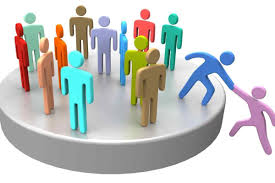 Соціальний статус — це становище індивіда або групи в соціальному просторі стосовно інших індивідів і груп, яке визначається за соціально значущими для даної суспільної системи критеріями (економічними, політичними, соціально-правовими тощо). Відповідно до того, чи набуває людина свій статус завдяки успадкованим ознакам (соціальне, походження, стать, раса), чи завдяки власним зусиллям (освіта, фах), розрізняють соціальний статус успадкований (аскриптивний) та здобутий.https://ukrpublic.com/aktualne/sotsialnij-status-i-sotsialna-rol-sotsialnij-status-lyudini-v-suspilstvi.html Соціальна роль — це певні способи поведінки індивіда або групи, що відповідають прийнятим у суспільстві нормам та здійснюються відповідно до соціального статусу індивіда або групи. Як член суспільства, різноманітних груп й організацій, обіймаючи в них певне місце чи позицію, виконуючи притаманні цим позиціям функції, індивід тим самим здійснює відповідні соціальні ролі: батька, підприємця, вченого тощо. Сукупність ролей, які відповідають даному статусу, називається рольовим набором.Значення соціальної ролі як регулятора соціальної поведінки полягає у тому, що, приступаючи до виконання певних соціальних функцій, індивід, як правило, знає права й обов'язки, що відповідають його становищу, і санкції, які можуть бути застосовані у разі їх порушення. Так, від батьків очікують піклування про своїх дітей; від друзів ми розраховуємо на допомогу чи підтримку в разі потреби. Таким чином, соціальна роль — це завжди очікувана поведінка, пов'язана з реалізацією певних прав і обов'язків. Якщо поведінка індивіда відповідає рольовим очікуванням, то вона соціально заохочується (похвала, матеріальна винагорода), у разі відхилення поведінки від рольових вимог і очікувань вона негативно санкціонується (осуд, покарання).Оскільки один і той самий індивід виконує багато ролей, то між ними можливі відносини як гармонії, так і дисгармонії. Дисгармонії виявляються у так званих внутрішніх або міжрольових конфліктах, що виникають переважно на ґрунті суперечностей між різноманітними рольовими вимогами і очікуваннями (добрий сім'янин — поганий спеціаліст; здібний інженер — невдалий підприємець).Виділяють наступні шляхи вирішення внутрішніх конфліктів.1. Ізоляція — негативні емоції блокуються, зв'язок між джерелом конфлікту та викликаними ним емоціями не усвідомлюється.2. Раціоналізація — виконуючи роль, яка не відповідає орієнтаціям людини, індивід переконує себе і всіх інших, що виконує її за власним бажанням.3. Проекція — приписування іншим учасникам рольової взаємодії власних бажань.4. Ідентифікація — самоототожнення індивіда з роллю, виконання якої в нього викликає великі труднощі.5. Реактивне утворення — забезпечує зміну прагнення виконувати недоступну роль на доступну. Наприклад, відсутність батьківської любові замінюється постійною опікою, подарунками [15, с. 118].Отже, систему особистості утворюють:1 - положення в системі соціальних відносин;2 - сукупність соціальних ролей або функцій, які виконують люди;3 спрямованість особистості, тобто сукупність потреб, інтересів, поглядів, що виступають мотивами індивідуальної поведінки.Таким чином соціологія особистості досліджує особистість у системі соціальних зв'язків. Останні є сукупністю факторів, які зумовлюють спільну діяльність людей у конкретних умовах заради досягнення конкретних цілей.Процес соціалізаціїСоціалізація - це процес входження людини у суспільство. Він є безперервний. У зв'язку з цим інколи соціалізацію поділяють на первинну (соціалізація дитини) та вторинну (соціалізація дорослих).Найбільш інтенсивно процес соціалізації відбувається в дитинстві та юності, але розвиток особистості триває і в середньому, і в похилому віці. Існують певні відмінності між соціалізацією дітей і дорослих.1) Соціалізація дорослих виражається головним чином у зміні їх зовнішньої поведінки, в той час як дитяча соціалізація коректує базові цінності.2) Дорослі можуть оцінювати норми, діти спроможні лише засвоювати їх.3) Дорослі не завжди погоджуються з батьками, дітям не дано обговорювати дії батька або матері.4) Соціалізація дорослих спрямована на те, щоб допомогти індивіду оволодіти певними навичками, соціалізація дітей формує головним чином мотивацію їх поведінки.Не слід вважати, що соціалізація — це процес, який відбувається тільки по висхідній. Ресоціалізацією називають засвоєння нових цінностей, ролей, навичок, замість минулих, недостатньо засвоєних або застарілих. Ресоціалізація охоплює багато видів діяльності - від занять з виправлення навичок читання до професійної перепідготовки робітників.Істотним моментом соціалізації людини є розвиток її соціальної активності, що виявляється у поведінці особистості та її діяльності. В умовах якісного перетворення суспільства проблема соціальної активності мас та особистості набуває особливого значення.Соціальна активність –  характеристика способу життя індивіда, групи, що фіксує свідому спрямованість його діяльності і поведінки на зміну соціального середовища відповідно до назрілих потреб, інтересів, цілей; вияв соціальних ініціатив, участь у вирішенні актуальних соціальних завдань, постійна взаємодія з іншими соціальними суб'єктами. Через соціальну активність реалізуються діяльнісні потенції суб'єкта, його культура, уміння, знання, потреби, інтереси, прагнення. Вона є також особливим способом реагування індивідів та соціальних груп на запити, що постійно посилаються суспільством.Основними різновидами соціальної активності є: професійна, громадсько-політична, моральна, управлінська, дозвільна, вербальна. Найважливішими ознаками соціальної активності особистості є сильне, стійке, а не ситуативне прагнення впливати на соціальні процеси та реальна участь в громадських справах. Від рівня соціальної активності залежить динамізм розвитку суспільства, яке зацікавлене в її постійному зростанні.Результат соціалізації – "соціальний тип особистості" – певний фіксований набір соціальних властивостей людини, що виявляється у її свідомості та поведінці.Критерії виділення соціальних типів особистості:• місце особистості в системі суспільних зв'язків;• реальні форми життєдіяльності особистості;• спрямованість особистості.Можна виокремити такі типи особистості:1 – базисний тип особистості – система соціальних якостей індивідів, яка найкраще відповідає об'єктивним умовам функціонування даного суспільства на відповідному етапі його розвитку.2 – реальний (модальний) тип особистості – реальний тип особистості, який переважає на відповідному етапі розвитку суспільства.3 – ідеальний тип особистості – індивід з такою сукупністю рис, якостей, які сучасники хотіли б бачити в людині.В західній соціології існують аналогічні концепції, наприклад, Д. Рісмен запропонував концепцію соціального характеру. Соціальний характер — ядро структури характеру, що є притаманним для більшості членів певної культури, а індивідуальний характер — це те, чим люди, що належать до однієї і тієї ж самої культури, відрізняються один від одного. Д. Рісмен вважає, що соціальний характер дозволяє індивіду виконувати ті вимоги, які ставить перед ним суспільство. При цьому він виділяє наступні типи соціального характеру:1  традиційно-орієнтований, консервативний, конформний;2  інтровертний (той, що керується внутрішніми мотивами) — поведінка людини визначається сприйнятими в дитинстві принципами, особа стає більш відкритою у ставленні до нововведень і змін, хоч роль традиційних норм і цінностей ще велика.3 екстраверт (зовні орієнтована особистість) - така особистість стандартизована, є об'єктом маніпулювання, відчуває себе дезорієнтованою, апатичною, їй не подобається брехня та гноблення.4 позитивний характер – автономна особистість, некомфортна, яка має ясні раціональні цілі, що не нав'язуються іншими людьми, більш незалежна щодо впливів свого культурного середовища.Таким чином, процес соціалізації є історично обумовленим, у результаті нього формуються конкретно-історичні риси особистості, необхідні їй для життєдіяльності в конкретному суспільстві. Зміст, стадії, конкретні механізми соціалізації визначаються структурою цього суспільства і варіюють у різні історичні періоди.Індивід,індивідуальність,особистістьhttp://individual6.blogspot.com/2013/10/blog-post.html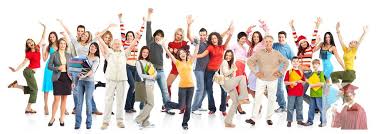 